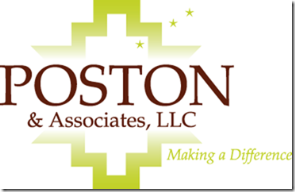 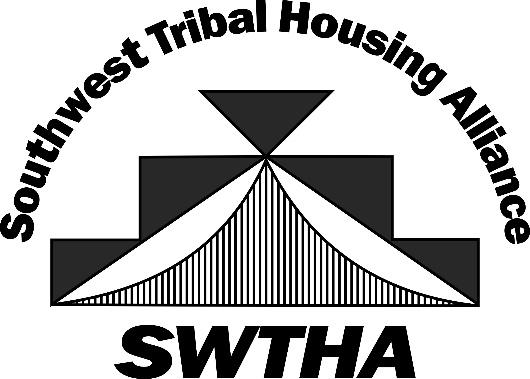 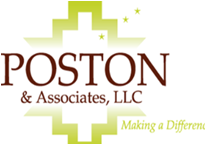    BACKGROUND INFORMATION  The Southwest Tribal Housing Alliance (SWTHA) is Region 8 of the National American Indian Housing Council (NAIHC). SWTHA represents the Native housing organizations of Arizona, New Mexico, and West Texas and as of October 2019 SWTHA currently has 27 members out of a possible 42.  On October 9, 2019 members of SWTHA met after the Triannual Meeting, held at AMERIND Risk, Santa Ana Pueblo, NM, to participate in a strategic planning session which was facilitated by Poston & Associates. The purpose of the planning session was to discuss rebranding, update the current plan, and give clear guidance on roles and responsibilities for 2020-21. The following tribes were present and contributed to the plan:Hopi Tribal Housing AuthorityJicarilla Apache Housing AuthorityLaguna Housing Development & Mgmt. EnterpriseMescalero Apache Tribe Housing DepartmentNambe Pueblo Housing EntityPueblo of Acoma Housing AuthorityPueblo of Jemez Housing DepartmentTamaya Housing IncorporatedYavapai Apache Nation Tribal HousingYsleta Del Sur PuebloZuni Housing AuthorityA survey was completed during the October 2018 Triannual Meeting to evaluate the level of membership satisfaction, to understand the needs of the members and how best to communicate with them.  The results and comments are listed below:Most attendees were SWTHA Members, a couple were Associate MembersAll surveyed thought that SWTHA is doing a good job to advocate of Southwest Region 8Most members felt they have avenues to offer complaints, suggestions for improving the organizationAll surveyed wanted to receive information through emails or SWTHA websiteA few surveyed would like SWTHA to provide webinarsMost attendees at SWTHA training rated it as excellentSome would like training to be for 3 daysSurvey of October 2, 2018Comments of SWTHA Members   STRATEGIC PLANSWTHA VISION STATEMENT (Voted to remain the same for now)Region 8 Tribal housing advocate.SWTHA MISSION STATEMENT (Voted to change to the following)To be the voice for Tribal housing by providing relevant, timely information, resources and a valuable network for the SWTHA membership.STRENGTHS, WEAKNESSES, OPPORTUNITIES, THREATS (SWOT) ANALYSISThe Southwest Indian Housing Alliance (SWTHA) is an organization operating in a dynamic environment that includes organizational, social, financial, political and environmental factors that affect the organization's goals and objectives. The SWOT exercise allowed SWTHA members to reveal and identify forces that work together and potential problems that need to be addressed in consideration of the mission, vision, and accomplishment of key organizational initiatives.StrengthsStrong LeadershipKnowledgeStrong FinancialsGrowing MembershipLegal Representation (Pro Bono)Poston & Assoc. (Communications/Marketing)WeaknessesParticipation (Quorum)More engagedLack of participation from Tribal LeadershipLack of collaboration with AZ & NM groups (APGC)OpportunitiesEngage with AZ & NM groupsEngage with Congressional MembersStrengthen relationship with HUDMembership FeesRevenueResource GuideSWTHA Training - Housing Mgmt. CertificationGrantsBest Practices PanelThreatsStaying RelevantFinancial SustainabilityD.	KEY PRIORITY AREAS (KPAs)Analysis of the SWOT revealed Four Key Priority Areas (KPAs) that should be addressed:TrainingCommunication/Outreach and Member ParticipationSWTHA OrganizationAdvocacyE.      STRATEGIC GOALSWorking with these KPAs, members of SWTHA developed specific Strategic Goals.Strategic Goal:  Provide Relevant, Engaging, and Timely Training at SWTHA Annual Meeting January 2020-2021Strategic Goal:  To increase participation at SWTHA Business Meetings and Annual TrainingStrategic Goal:  To strengthen the SWTHA organization foundation and structure for Growth, Accountability, and Sustainability for 2020-2021Strategic Goal: Advocacy and representation on National and Regional Housing Programs ACTIONS & ACTIVITIESTo describe how each goal would be realized within the next twelve months, members of SWTHA identified specific action steps (below) with owners and target dates (SWTHA Action Plan).  Each activity can be further subdivided into more detailed specific steps as needed.SWTHA ACTION PLANKey Priority Area 1:  TrainingStrategic Goal:  Provide Relevant, Engaging, and Timely Training at SWTHA Annual Meeting January 2020-2021Key Priority Area 2:  Communication/Outreach and Member ParticipationStrategic Goal:  To increase participation at SWTHA Business Meetings and Annual TrainingKey Priority Area 3:  SWTHA Organization Strategic Goal:  To strengthen the SWTHA organization foundation and structure for Growth, Accountability, and Sustainability Key Priority Area 4:  SWTHA AdvocacyStrategic Goal:  Advocacy and representation on National and Regional Housing Programs Actions & ActivitiesTarget DateStatusTeam MembersComments/FindingsDevelop, select, and coordinate January 2020 Annual SWTHA Business Meeting and TrainingCompletedHosted by Ysleta Del Sur, El Paso, TXSWTHA Board and P & A  Meth Awareness and Remediation Training, WMAHACoordinate SWTHA Meetings May- NAIHC and AMERIND InstituteOct - in AZMay 4, 2020 Seattle, WA and last week of Oct in AZWorking with Cristy Davis for May mtgSWTHA Board and P & A  Need host for AZ meeting - OctDevelop training for January 2021 in NM, consider early Feb for better responseSuggestion: Cielo Gibson, charge $125, Tenant ServicesIsaac Perez for best practices San FelipeDevelop a training for Tribal Leadership - One in AZ and one in NM for ½ day each.March 2021P & ABest practices, such as Isaac Perez, Tim Humphrey, Mike and Floyd, present white paperActions & ActivitiesTarget DateStatusTeam MembersComments/FindingsPoston & Assoc to call every paid member to insure representation and/or proxy delegation for each SWTHA Business Meeting.  Jan, May, Oct meetingsP & A / LindaSustain and enhance SWTHA relevancy via website content and email blasts 		ongoingP & AActions & ActivitiesTarget DateStatusTeam MembersComments/FindingsIncrease revenueIncrease membership to 30 tribesIncrease associate members to 15 organizationsCharge fees for training to at least cover the expenses (speaker, venue, food)ongoingSWTHA President and P & AAsk HUD or Travois if they have funds to support capacity building and to hire grant writing?Draft and present updated SWTHA National Position Paper, representative of AZ, NM and TX housing issues Update Paper for 2020workingP & APresented copy at Jan meeting, requesting input from membersSend changes of SWTHA Bylaws to members to vote Jan 2020 meetingJanuary 2020CompleteP & ACombine the position of Treasurer and SecretaryComplete non-profit application. Check status of State of NM Good StandingJanuary 2020CompleteMike Chavez and Tim HumphreyNon-profit application is complete. Waiting for response.Maintain Matrix of SWTHA Board of Directors, AZ Reps, NM Reps, NAIHC, AMERINDOngoingPending VPP & A / LindaMichael Chavez, VP, expires 6/2020. Marlene Garcia, NM Rep exp 1/31/2020Budget  Draft 2020 SWTHA Budget Finalize and adopt 2020 SWTHA BudgetJanuary 2020Nina JaramilloSWTHA MembershipTo be reviewed at phone conference call 2/11/2020Develop and submit at least one Grant application for capacity building, leadership development or trainingDec 2020SWTHA Board and MembershipGet funding to hire a grant writer. What does SWTHA want to achieve for the future?Actions & ActivitiesTarget DateStatusTeam MembersComments/FindingsDetermine what events to attend and report out in January 2021. Make sure to include budget line item for travel. 2021SWTHA President and P & ACreate framework to access travel for SWTHA members to participate in traveling on behalf of SWTHA.Information Webinars for Members2021SWTHA President and P & AP&A to research webinars 